Annex 1: Data collection tools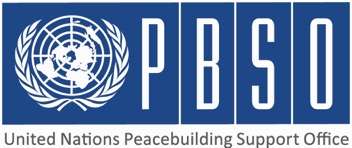 PROJECT: SUPPORT NATIONAL PEACEBUILDING PRIORITIES IN ENHANCING THE CAPACITY OF HUMAN RIGHTS INSTITUTIONS AND ENTITIES Internal Monitoring and Evaluation of OHCHR technical Cooperation and support to the Independent National Commission on Human Rights Name of Respondent (Optional): 				Title: On a scale of 1 to 6 (where 6 is high and 1 is low), how would you assess the achievement of the human rights training workshops? A. INCHR Commissioner and HROs have an increased understanding of :International and regional human rights standards and protection mechanism	human rights obligations of the government- monitoring legislation and policies -  monitoring violations of human rights-  monitoring budgets to assess government commitment in allocation of available resources for progressive realization of human rights-  human rights indicators to track progress on realization of human rights- reporting on thematic human rights issues- mechanism for protection of  human rights through qusai- judicial functionB. Assessing Relevance of INCHR technical work2. How relevant is OHCHR technical support to your work? 3. How effectively has OHCHR met project goals on strengthening capacities of INCHR on thematic human right issues?C. Effectiveness -The Quality of OHCHR training?-Rate OHCHR effectiveness and contribution in building needed capacities of INCHR (knowledge, tools, guidance and availability of resources at the national level to sustain the results achieved.-Rate the contribution of OHCHR human rights training session to broader societal changes through the work of the learners and their organizations or communities.D. Impact -What is your rating of change in peace building efforts directly linked to OHCHR human rights promotion and protection interventionsImpact or human rights stories.( with illustrative examples, share examples of impact stories which shows the results or achievements made by INCHR that is attributable to OHCHR technical assistance)Recommendations to improve further collaboration between OHCHR and INCHR.Annex 2:  Key informant interview GuideCounty: …………………………………………………..Name: ……………………………………………………..Organization/Institution: …………………………Position: …………………………………………….……Human Rights training attended: ……………………………………………………………………………………………Description of changes at individual, organizational and community level linked to the training
Lessons learnt, good practices and challenges arising from human rights work.What are the existing coordination with other actors on human rights issuesWhat are the Human-interest stories arising from your interventions.What is the relevance of the work of OHCHR to your organizationWhat is your assessment  of the Quality of OHCHR trainings (content, subject matter knowledge by facilitators, appropriates of the topics to human rights contextual issues)What are strategies for ensuring sustainability and consolidation of gains/achievements?What recommendations would you like to make to improve future programming?What is the linkage between your organizational work and  peace and securityAnnex: 3 Table for determining sample size 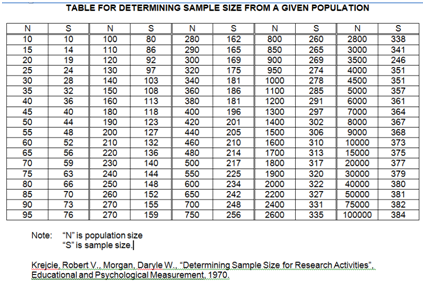 123456123456123456123456123456123456123456123456123456123456123456123456123456123456